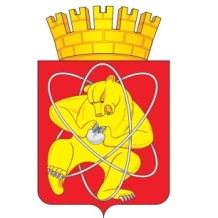 Городской округ «Закрытое административно – территориальное образование  Железногорск Красноярского края»АДМИНИСТРАЦИЯ ЗАТО г. ЖЕЛЕЗНОГОРСКРАСПОРЯЖЕНИЕ    25.06.2024						      	                                                     № 296прг. ЖелезногорскО присвоении спортивных разрядовВ соответствии с Федеральным законом от 04.12.2007 № 329-ФЗ 
«О физической культуре и спорте в Российской Федерации», Федеральным законом от 06.10.2003 № 131-ФЗ «Об общих  принципах  организации  местного самоуправления в Российской Федерации», приказом Министерства спорта Российской Федерации от 19.12.2022 № 1255 «Об  утверждении  положения 
о Единой всероссийской спортивной классификации», постановлением Администрации ЗАТО г. Железногорск от 23.09.2015 № 1538 «О присвоении спортивных разрядов», распоряжением Администрации ЗАТО г. Железногорск от 08.06.2023 № 290пр «О наделении полномочиями», руководствуясь Уставом ЗАТО Железногорск, Присвоить спортивные разряды согласно списку спортсменов 
по видам спорта на основании требований и нормативов Единой всероссийской спортивной классификации:Второй спортивный разряд (приложение № 1).Третий спортивный разряд (приложение № 2).2. Отделу общественных связей Администрации ЗАТО г. Железногорск (И.С. Архипова) разместить настоящее распоряжение на официальном 
сайте Администрации ЗАТО г. Железногорск в информационно-телекоммуникационной сети «Интернет».3. Контроль над исполнением настоящего постановления возложить на исполняющего обязанности заместителя Главы ЗАТО г. Железногорск 
по социальным вопросам Ю.А. Грудинину.4. Настоящее распоряжение вступает в силу с момента его подписания. Глава ЗАТО г. Железногорск                                                          Д.М. ЧернятинПриложение № 1Приложение № 1к распоряжению Администрации  
ЗАТО г. Железногорскк распоряжению Администрации  
ЗАТО г. Железногорскот  25.06.2024№ 296прСПИСОКСПИСОК спортсменов по виду спорта, выполнивших второй спортивный разряд, на основании требований и нормативов Единой всероссийской спортивной классификации спортсменов по виду спорта, выполнивших второй спортивный разряд, на основании требований и нормативов Единой всероссийской спортивной классификации спортсменов по виду спорта, выполнивших второй спортивный разряд, на основании требований и нормативов Единой всероссийской спортивной классификации спортсменов по виду спорта, выполнивших второй спортивный разряд, на основании требований и нормативов Единой всероссийской спортивной классификации спортсменов по виду спорта, выполнивших второй спортивный разряд, на основании требований и нормативов Единой всероссийской спортивной классификации№Фамилия, имя, отчествоОрганизацияТренерРезультатыСПОРТИВНОЕ ОРИЕНТИРОВАНИЕСПОРТИВНОЕ ОРИЕНТИРОВАНИЕСПОРТИВНОЕ ОРИЕНТИРОВАНИЕСПОРТИВНОЕ ОРИЕНТИРОВАНИЕСПОРТИВНОЕ ОРИЕНТИРОВАНИЕ1Лебедева
Ульяна ДаниловнаМБУ ДО СШ № 1Прусская Л.С.,
Иванов М.А.00:33:29, 5 местоЛЕГКАЯ АТЛЕТИКАЛЕГКАЯ АТЛЕТИКАЛЕГКАЯ АТЛЕТИКАЛЕГКАЯ АТЛЕТИКАЛЕГКАЯ АТЛЕТИКА1Булгин
Алексей ДмитриевичМБУ ДО СШ № 1Парыгина А.А.54,3 сек.2Гусев 
Семён АлексеевичМБУ ДО СШ № 1Егорова Е.Н.54,6 сек.3Овчинников 
Ярослав ДмитриевичМБУ ДО СШ № 1Парыгина А.А.46,4 сек.4Осябрик 
Ксения АнтоновнаМБУ ДО СШ № 1Парыгина А.А.54,4 сек.5Рыжкова 
Анастасия ДмитриевнаМБУ ДО СШ № 1Королева С.В.1,14,2 сек.Приложение № 2Приложение № 2к распоряжению Администрации  
ЗАТО г. Железногорскк распоряжению Администрации  
ЗАТО г. Железногорскот  25.06.2024 № 296прот  25.06.2024 № 296прСПИСОКСПИСОК спортсменов по виду спорта, выполнивших третий спортивный разряд, на основании требований и нормативов Единой всероссийской спортивной классификации спортсменов по виду спорта, выполнивших третий спортивный разряд, на основании требований и нормативов Единой всероссийской спортивной классификации спортсменов по виду спорта, выполнивших третий спортивный разряд, на основании требований и нормативов Единой всероссийской спортивной классификации спортсменов по виду спорта, выполнивших третий спортивный разряд, на основании требований и нормативов Единой всероссийской спортивной классификации спортсменов по виду спорта, выполнивших третий спортивный разряд, на основании требований и нормативов Единой всероссийской спортивной классификации№Фамилия, имя, отчествоОрганизацияТренерРезультатыЛЕГКАЯ АТЛЕТИКАЛЕГКАЯ АТЛЕТИКАЛЕГКАЯ АТЛЕТИКАЛЕГКАЯ АТЛЕТИКАЛЕГКАЯ АТЛЕТИКА1Андреев 
Артемий АлександровичМБУ ДО СШ № 1Кудрявцев А.П.10,4 м2Никулин 
Ярослав ПавловичМБУ ДО СШ № 1Королева С.В.12,4 сек.3Нистратова 
Таисия ВладимировнаМБУ ДО СШ № 1Парыгина А.А.14,2 сек.4Урчегова 
Екатерина АлександровнаМБУ ДО СШ № 1Кудрявцев А.П.8,6 сек.5Фёдорова 
Софья МихайловнаМБУ ДО СШ № 1Парыгина А.А.14,2 сек.6Шевченко 
Матвей ЕгоровичМБУ ДО СШ № 1Павлик С.В.55,8 сек.7Шишегова 
Варвара ВладимировнаМБУ ДО СШ № 1Королева С.В.58,1 сек.